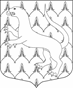 АДМИНИСТРАЦИЯ МУНИЦИПАЛЬНОГО ОБРАЗОВАНИЯ ВЕРЕВСКОЕ СЕЛЬСКОЕ ПОСЕЛЕНИЕ ГАТЧИНСКОГО МУНИЦИПАЛЬНОГО РАЙОНАЛЕНИНГРАДСКОЙ ОБЛАСТИПОСТАНОВЛЕНИЕРуководствуясь положениями статьи  Федерального  закона от 06.10.2003 №131-ФЗ «Об общих принципах организации местного самоуправления в Российской Федерации», Федеральным законом от 25.12.2008 №273 «О противодействии коррупции», от 02.03.2007 №-25-ФЗ  «О муниципальной службе в Российской Федерации», законом Ленинградской области от 11.03.2008 №14-оз «О правовом регулировании муниципальной службы в Ленинградской области», областным законом от 15.12.2017 №80-оз «О порядке предоставления гражданами, претендующими на замещение должности главы местной администрации по контракту, муниципальной должности, и лицами, замещающими такие должности, сведение о доходах, расходах об имуществе и обязательствах имущественного характера и о порядке проверки достоверности и полноты указанных сведений», Уставом МО Веревское сельское поселениеПОСТАНОВЛЯЕТ:1. Внести изменения в приложение к постановлению администрации Веревского сельского поселения от 11.12.2015 «О внесении изменений в постановление администрации от 02.08.2013 №227 «Об утверждении Положения «О порядке предоставления сведений о расходах лиц, замещающих должности муниципальной службы в администрации Веревского сельского поселения Гатчинского муниципального района Ленинградской области, их супругов и несовершеннолетних детей»:1.1. Изложить п. 3. в новой редакции: «Сведения о расходах лица, замещающего должность муниципальной службы в администрации Веревского сельского поселения на постоянной основе, а также о расходах его супруги (супруга) и несовершеннолетних детей предоставляются ежегодно не позднее 30 апреля года, следующего за отчетным, по форме справки согласно Указу Президента Российской Федерации от 23.06.2014 №460 (в редакции Указов Президента РФ от 19.09.2017 №431, от 09.10.2017 №472).1.2. Дополнить пунктами 9 и 10 следующего содержания:«9. Требования настоящего положения не распространяются на главу администрации  Веревского сельского поселения, замещающего должность  по контракту и граждан, претендующих на замещение указанной должности.10. Глава администрации Веревского сельского поселения замещающий должность  по контракту и граждане, претендующих на замещение указанной должности, представляют сведения о своих расходах, об имуществе и обязательствах имущественного характера, а также сведения о своих доходах, об имуществе и обязательствах имущественного характера своих супруг (супругов) и несовершеннолетних детей Губернатору Ленинградской области в порядке, установленном областным законом «О порядке предоставления отдельными лицами сведений о доходах, расходах, об имуществе и обязательствах имущественного характера и о проверке достоверности и полноты указанных сведений».2. Настоящее постановление вступает в силу с момента официального опубликования в Ленинградском областном информационном агентстве ЛЕНОБЛИНФОРМ  и на официальном сайте администрации в сети Интернет. Глава  администрации                                                    С.М. Ковыляк   09 апреля 2018 года                                                  №187                                                  №187«О внесении изменений в постановление администрации от 11.12.2015 №595 «О внесении изменений в постановление администрации от 02.08.2013 №227 «Об утверждении Положения «О порядке предоставления сведений о расходах лиц, замещающих должности муниципальной службы в администрации Веревского сельского поселения Гатчинского муниципального района Ленинградской области, их супругов и несовершеннолетних детей»«О внесении изменений в постановление администрации от 11.12.2015 №595 «О внесении изменений в постановление администрации от 02.08.2013 №227 «Об утверждении Положения «О порядке предоставления сведений о расходах лиц, замещающих должности муниципальной службы в администрации Веревского сельского поселения Гатчинского муниципального района Ленинградской области, их супругов и несовершеннолетних детей»